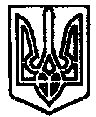 УКРАЇНАПОЧАЇВСЬКА  МІСЬКА  РАДАСЬОМЕ  СКЛИКАННЯДВАДЦЯТЬ СЬОМА  СЕСІЯРІШЕННЯвід «     » грудня 2017 року	№ ПРОЕКТПро внесення змін до Цільової Програми організації свят та розвитку культури і мистецтв Почаївської міської об’єднаної територіальної громади на 2017-2018 рокиВраховуючи результати виконання Цільової Програми організації свят та  розвитку культури і мистецтв Почаївської міської об’єднаної територіальної громади за 2017 роки., з метою раціонального та ефективного використання бюджетних коштів у 2018 році, керуючись Законом України «Про місцеве самоврядування в Україні», сесія Почаївської міської радиВИРІШИЛА:Внести наступні зміни до Цільової Програми організації свят та розвитку культури і мистецтв Почаївської міської об’єднаної територіальної громади на 2017-2018 роки:В Паспорті програми в розділі «Загальний обсяг фінансування» цифру «210000» замінити цифрою «202500» грн.1.1. В розділ 5 в першому реченні, абзаці першому після слів «міським бюджетом в сумі» цифру «210000» замінити на цифру «202500». В нижній таблиці цифру «110000» у клітинці, що відповідає обсягу фінансування на 2018 рік замінити на цифру «102500». У клітинці, що відповідає загальному обсягу фінансування цифру «210000» замінити на цифру «202500» відповідно.1.2. Розділ 6 «Заходи програми» викласти у редакції згідно додатку 1.Контроль за виконанням даного рішення покласти на постійну комісії з питань соціально-економічного розвитку, інвестицій та бюджетуЧубик А.В.Додаток 1до рішення сесії Почаївської міської ради №___від «      » грудня 2017 року6.Заходи ПрограмиНазва напряму діяльностіПерелік заходівСтрок виконання заходуВиконавціДжерела фінансуванняОрієнтовні обсяги фінансуванняОчікуваний результат1.Орга-нізація свят та розвиток культури та мистецтв1.1.Благодійна акція для дітей-інвалідів та дітей сиріт2017-2018 рік.Почаївська міська радаМісцевий бюджет8000 грн.Організація концерту та свята із врученням подарунків.1.2.День села Старий Тараж2017-2018 рік.Почаївська міська радаМісцевий бюджет4000 грн.Організація свята,та концерту.1.3.Святкування свята «Масляниця»2017- рік.Почаївська міська радаМісцевий бюджет1500 грн.Організація свята та концерту, транспортне перевезення учасників художньої самодіяльно сті..1.4.Конкурс читців  поезії «Невмеруще слово Кобзаря»2017-2018 рік.Виконавчий комітетМісцевий бюджет8000 грн.Виділення коштів на відзначення переможців конкурсу (закупівля призів).1.5.Відзначення Дня Перемоги2017-2018 рік.Почаївська міська радаМісцевий бюджет7000 грн.Проведення та організація концерту.1.6.Відзначення Дня Матері2017 рік.Почаївська міська радаМісцевий бюджет1000 грн.Організація концерту,1.7.День міста Почаєва2017-2018 рік.Почаївська міська радаМісцевий бюджет147000 грн.Організація концерту,та проведення святкових заходів.1.8.День рибака в с. Старий Тараж2017-2018 рік.Почаївська міська радаМісцевий бюджет10000 грн.Організація концерту,та проведення святкових заходів.1.9.Відзначення Дня Прапора2017 -2018 рік.Почаївська міська радаМісцевий бюджет500 грн.Транспортне перевезення учасників художньої самодіяльно сті., організовано концерт1.10.Відзначення Дня незалежності України2017 -2018 рік.Почаївська міська радаМісцевий бюджет4000 грн.Організація святкових заходів.1.11.Конкурс виконавців української естрадної пісні «Почаївські дзвіночки»2017 -2018 рік.Почаївська міська радаМісцевий бюджет8000 грн.Проведення дитячого конкурсу.1.12.Відзначення Дня пам’яті голодомору2017-2018 рік.Почаївська міська радаМісцевий бюджет1000 грн.Проведення траурного мітингу та поминальної панахиди жертвам голодоморів і політичних репресій.2.Друк та розповсюдження оголошень.2.1 Друк оголошень  про проведення культурно-масових заходів.2017 рік.Почаївська міська радаМісцевий бюджет2500 грн.  Друк  та розповсюдження оголошень про святкові заходи на території громади.Всього:202500 грн.